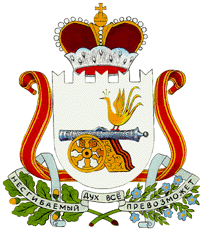 АДМИНИСТРАЦИЯЗАБОРЬЕВСКОГО СЕЛЬСКОГО ПОСЕЛЕНИЯДЕМИДОВСКОГО РАЙОНА СМОЛЕНСКОЙ ОБЛАСТИРАСПОРЯЖЕНИЕот 07.10.2020 года № 33-р 1.	Внести в Перечень муниципальных услуг (функций), предоставляемых Администрацией Заборьевского сельского поселения Демидовского района Смоленской области, утвержденный Распоряжением Администрации Заборьевского сельского Демидовского района Смоленской области от 09.01.2020 года №3-р (в редакции Распоряжений от 07.02.2020 года №7-р, от 28.04.2020 года №26-р, от 15.05.2020 года №31-р) следующие изменения:1.1. Из раздела «Муниципальные услуги» исключить позицию 24 следующего содержания:2. Настоящее распоряжение подлежит обнародованию. Глава муниципального образования Заборьевского сельского поселения Демидовского района Смоленской области                             А.В. ЛисененковО внесении изменений в Перечень муниципальных услуг (функций), предоставляемых Администрацией Заборьевского сельского поселения Демидовского района Смоленской области, утвержденный Распоряжением Администрации Заборьевского сельского поселения Демидовского района Смоленской области от 09.01.2020 года №3-р24Выдача специального разрешения на движение по автомобильным дорогам транспортного средства, осуществляющего перевозки опасных грузов в случае, если маршрут, часть маршрута указанного транспортного средства проходят по автомобильным дорогам местного значения Заборьевского сельского поселения Демидовского района Смоленской области при условии, что маршрут такого транспортного средства проходит в границах Заборьевского сельского поселения Демидовского района Смоленской области и указанные маршрут, часть маршрута не проходят по автомобильным дорогам федерального, регионального или межмуниципального, местного значения муниципального района, участкам таких автомобильных дорогФедеральный закон от 06 октября 2003 года № 131-ФЗ «Об общих принципах организации местного самоуправления в Российской Федерации»